FRIENDS of LLELA 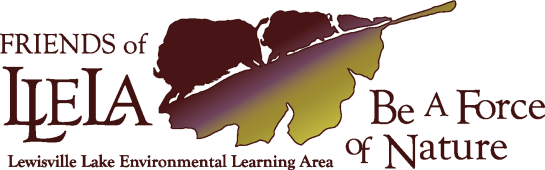 2017 MembershipName ______________________________________	Phone ___________________________________Address ____________________________________	Email ___________________________________City, State, Zip _____________________________	Contact by    Email      Phone      Do Not ContactDate _______________________________________   I am over 18 years of age:    Yes       No *************************************************************************************$25 – Scissortail Flycatcher Level LLELA Decal and magnet$50 – QuailLLELA Decal and magnetLLELA map bandanna $100 – Indigo Bunting LevelLLELA Decal and magnet2 LLELA map bandannasOpportunity to buy LLELA Season Pass at ½ price$250 – Blue Bird LevelLLELA Decal and magnet2 LLELA map bandannasA LLELA Season Pass (Jan-Dec)$500 –Short Eared Owl LevelLLELA Decal and magnet2 LLELA map bandannasA LLELA Season Pass (Jan-Dec)Signed copy of Bringing Nature Home by Doug Tallamy$1000 - Osprey LevelLLELA Decal and magnet2 LLELA map bandannasA LLELA Season Pass (Jan-Dec)Signed copy of Bringing Nature Home by Doug Tallamy*************************************************************************************Areas of Interest (Please check how you want to help)□Volunteering at the Info Center□Assisting with planning special events□Nursery work□Programs and education for adults□Grant writing□Marketing and communication □Serve on board              Other ways I can help: ________________________________________________Please return form and check to:  Friends of LLELA, 1801 N. Mill Street, Lewisville, TX 75057 Need more information?   LLELAFriends@gmail.com